ТЕРРОРИСТИЧЕСКИЕ И ЭКСТРЕМИСТСКИЕ ОРГАНИЗАЦИИ И МАТЕРИАЛЫЕДИНЫЙ ФЕДЕРАЛЬНЫЙ СПИСОК ОРГАНИЗАЦИЙ, В ТОМ ЧИСЛЕ ИНОСТРАННЫХ И МЕЖДУНАРОДНЫХ ОРГАНИЗАЦИЙ, ПРИЗНАННЫХ СУДАМИ РОССИЙСКОЙ ФЕДЕРАЦИИ ТЕРРОРИСТИЧЕСКИМИВ соответствии с пунктом 5 статьи 24 Федерального закона «О противодействии терроризму» от 6 марта 2006 г. № 35-ФЗ единый федеральный список организаций, в том числе иностранных и международных организаций, признанных судами Российской Федерации террористическими ведет федеральный орган исполнительной власти в области обеспечения безопасности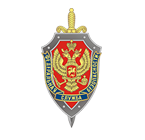 Список организаций опубликован на сайте ФСБ РоссииФЕДЕРАЛЬНЫЙ СПИСОК ЭКСТРЕМИСТСКИХ МАТЕРИАЛОВ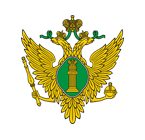 В соответствии с Федеральным законом «О противодействии экстремистской деятельности» федеральный список экстремистских материалов ведет и публикует Минюст РоссииПЕРЕЧЕНЬ ОБЩЕСТВЕННЫХ ОБЪЕДИНЕНИЙ И РЕЛИГИОЗНЫХ ОРГАНИЗАЦИЙ, ИНЫХ НЕКОММЕРЧЕСКИХ ОРГАНИЗАЦИЙ, В ОТНОШЕНИИ КОТОРЫХ СУДОМ ПРИНЯТО ВСТУПИВШЕЕ В ЗАКОННУЮ СИЛУ РЕШЕНИЕ О ЛИКВИДАЦИИ ИЛИ ЗАПРЕТЕ ДЕЯТЕЛЬНОСТИВ соответствии с Федеральным законом «О противодействии экстремистской деятельности» перечень общественных объединений и религиозных организаций, иных некоммерческих организаций, в отношении которых судом принято вступившее в законную силу решение о ликвидации или запрете деятельности ведет и публикует Минюст России